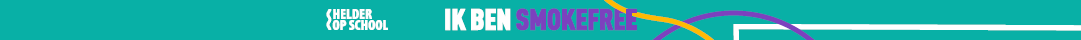 Beste docent <naam invullen>,Wat fijn dat u meedoet aan de Smokefree Challenge! De Smokefree Challenge is een klassikale niet-roken wedstrijd voor de 1e en 2e klassen. De leerlingen beloven een half jaar niet te roken. Tijdens 3 Smokefree-checks wordt dit gemonitord en kunt u gebruik maken van de bijgevoegde lessuggesties.Het doel is dat het aantal rokers in de klas daalt of gelijk blijft tijdens de Challenge. De meeste rokers beginnen tussen de 12 en 16 jaar. Hoe jonger ze starten, hoe groter de kans is dat ze blijven roken. De Smokefree Challenge richt zich op klas 1 en 2 van het voortgezet onderwijs, omdat de meeste leerlingen dan nog niet roken. Dit gedrag willen we graag behouden en de Smokefree Challenge is een leuke en speelse manier om dat te doen!  Wat staat u te wachten?U ontvangt [tijdsindicatie] een registratielink voor de monitor. Via deze link maakt u zelf een wachtwoord aan, hierna heeft u toegang tot de digitale monitor.U kunt een welkomstpakketje hier aanvragen. Dit welkomstpakketje bevat onder meer een poster waarop de leerlingen op (of rond) 1 november 2021 hun handtekening kunnen zetten. Wellicht kunt u de poster op een zichtbare plek hangen. Zo worden leerlingen er steeds weer even aan herinnerd dat jullie meedoen aan de Smokefree Challenge!Vervolgens krijgt u vanuit het systeem een aantal mails op de momenten dat u daar iets in moet vullen (Smokefree-check). In deze mails vindt u ook de lessuggesties die u naar wens kunt inzetten. In maart ontvangt u de instructies voor de creatieve opdracht waarmee de Smokefree Challenge wordt afgesloten.Let op: u ontvangt deze mails op naam van de Smokefree Challenge.Mocht u vragen/opmerkingen hebben, dan kunt u contact opnemen met <naam invullen>.Veel plezier met uw deelname aan de Smokefree Challenge!Met vriendelijke groet,[Handtekening GGD/IVZ] 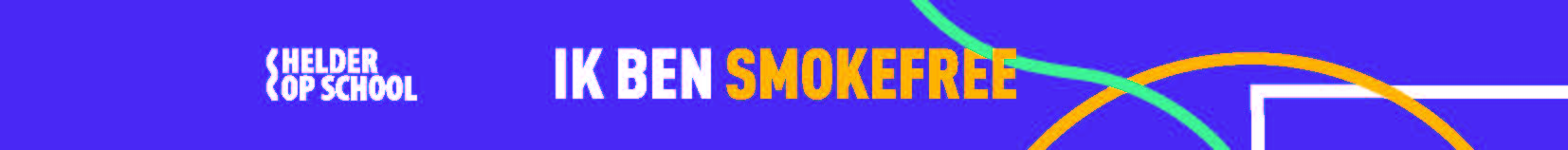 